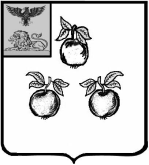 УПРАВЛЕНИЕ ОБРАЗОВАНИЯ АДМИНИСТРАЦИИ МУНИЦИПАЛЬНОГО РАЙОНА «КОРОЧАНСКИЙ РАЙОН»ПРИКАЗ« 07 »  декабря  2017 года                                                                        № 1299 Об исполнении Порядка регистрации обучающихся на участие  в государственной итоговой аттестации по образовательным программам основного общего образования на территории Белгородской области  в  2018  году	На основании приказа департамента образования Белгородской области от 04 декабря 2017 года №3427 «Об утверждении Порядка регистрации обучающихся на участие в государственной итоговой аттестации по образовательным программам основного общего образования на территории Белгородской области в 2018  году», в целях организации регистрации обучающихся образовательных организаций на участие в государственной итоговой аттестации по образовательным программам основного общего образования (далее – ГИА-9) на территории Корочанского района в 2017-2018 учебном году приказываю:Принять к исполнению  приказ департамента образования Белгородской области от 04 декабря 2017 года №3427 «Об утверждении Порядка регистрации обучающихся на участие в государственной итоговой аттестации по образовательным программам основного общего образования на территории Белгородской области в 2018  году».Начальнику отдела общего, дошкольного и дополнительного образования управления образования Богодуховой Л.Е. ознакомить руководителей образовательных учреждений с приказом департамента образования Белгородской области от 04 декабря 2017 года №3427 «Об утверждении Порядка регистрации обучающихся на участие в государственной итоговой аттестации по образовательным программам основного общего образования на территории Белгородской области в 2018  году».Директорам муниципальных бюджетных  общеобразовательных учреждений: Ознакомить работников учреждения, обучающихся 9-х классов и их родителей с  Порядком регистрации обучающихся на участие в государственной итоговой аттестации по образовательным программам основного общего образования на территории Белгородской области в 2018  году (прилагается). Опубликовать сведения о сроках и месте подачи заявлений на прохождение ГИА-9 по учебным предметам на территории Корочанского района  в 2018 году на официальном сайте образовательного учреждения до 31 декабря 2017 года.Обеспечить регистрацию обучающихся на участие в ГИА-9 в установленные сроки в соответствии с утверждённым Порядком.    4. Контроль за исполнением данного приказа возложить на начальника отдела общего, дошкольного и дополнительного образования  управления  образования Богодухову Л.Е.Начальник  управления образования администрации  муниципального 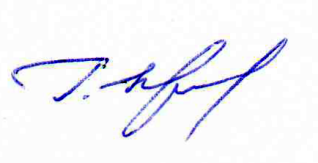 района «Корочанский район»                                                        Г. КрештельУтверждён приказом управления образования администрации муниципального района «Корочанский район»от ____ декабря 2017 года № _____Порядокрегистрации обучающихся на участие в государственной итоговой аттестации по образовательным программам основного общего образования на территории Белгородской области в 2018 годуОбщие положенияНастоящий Порядок регистрации обучающихся на участие в ГИА-9 на территории Белгородской области в 2018 году (далее – Порядок) разработан в соответствии с Федеральным законом Российской Федерации от 29 декабря 
2012 г. № 273-ФЗ «Об образовании в Российской Федерации», приказом Министерства образования и науки Российской Федерации от 25 декабря 
2013 года №1394 «Об утверждении Порядка проведения государственной итоговой аттестации по образовательным программам основного общего образования».Порядок устанавливает единые правила регистрации обучающихся на участие в ГИА-9 на территории Белгородской области в 2018 году, определяет функции и взаимодействие исполнителей.Порядок распространяется на имеющие государственную аккредитацию образовательные организации, реализующие основные образовательные программы основного общего образования, расположенные на территории Белгородской области независимо от их организационно-правовой формы и подчинённости (далее - образовательные организации).К ГИА-9 допускаются обучающиеся, не имеющие академической задолженности и в полном объеме выполнившие учебный план или индивидуальный учебный план (имеющие годовые отметки по всем учебным предметам учебного плана за IX класс не ниже удовлетворительных).Участниками основного государственного экзамена (далее – ОГЭ) являются обучающиеся образовательных организаций, в том числе иностранные граждане, лица без гражданства, беженцы и вынужденные переселенцы, освоившие образовательные программы основного общего образования в очной, очно-заочной или заочной формах, а также лица, освоившие образовательные программы основного общего образования в форме семейного образования и допущенные в текущем году к ГИА-9.Участниками государственного выпускного экзамена (далее – ГВЭ) являются:обучающиеся, освоившие образовательные программы основного общего образования в специальных учебно-воспитательных учреждениях закрытого типа, а также в учреждениях, исполняющих наказание в виде лишения свободы;несовершеннолетние лица, подозреваемые и обвиняемые, содержащиеся под стражей;обучающиеся с ограниченными возможностями здоровья (далее – ОВЗ), обучающиеся дети-инвалиды и инвалиды, освоившие образовательные программы основного общего образования;обучающиеся, освоившие в 2014 – 2018 годах образовательные программы основного общего образования в образовательных организациях, расположенных на территориях Республики Крым и города федерального значения Севастополя.Указанные категории участников ГВЭ при желании имеют право пройти ГИА-9 в форме ОГЭ по отдельным учебным предметам.Регистрация на участие в ГИА-9Выбранные обучающимися учебные предметы, форма (формы) ГИА-9 (ОГЭ, ГВЭ) указываются им в заявлении, которое он подает в образовательную организацию до 1 марта включительно (приложение 1 к Порядку). Приложением к заявлению оформляется согласие на обработку персональных данных участников ГИА-9: для совершеннолетних обучающихся (приложение 2 к Порядку), для несовершеннолетних обучающихся - от родителей (законных представителей) (приложение 3 к Порядку).Регистрация обучающихся на участие в ГИА-9 осуществляется на основании письменного заявления, которое подается обучающимся лично на основании документа, удостоверяющего их личность, или их родителями (законными представителями) на основании документа, удостоверяющего их личность, или уполномоченными лицами на основании документа, удостоверяющего их личность, и оформленной в установленном порядке доверенности.Обучающиеся подают указанное заявление в образовательную организацию, в которой они осваивают образовательные программы основного образования.Обучающиеся, освоившие образовательную программу основного общего образования в форме семейного образования, либо обучавшиеся по не имеющей государственной аккредитации образовательной программе основного общего образования для прохождения ГИА-9 экстерном подают заявление в образовательную организацию, осуществляющую образовательную деятельность по имеющей государственную аккредитацию образовательной программе основного общего образования в установленных формах. Указанные обучающиеся допускаются к ГИА-9 при условии получения ими отметок не ниже удовлетворительных на промежуточной аттестации.Обучающиеся с ОВЗ при подаче заявления представляют копию рекомендаций психолого-медико-педагогической комиссии, а обучающиеся дети-инвалиды и инвалиды – оригинал или заверенную в установленном порядке копию справки, подтверждающей факт установления инвалидности, выданной федеральным государственным учреждением медико-социальной экспертизы.Обучающиеся, являющиеся в текущем году победителями или призерами заключительного этапа всероссийской олимпиады школьников, членами сборных команд Российской Федерации, участвовавших в международных олимпиадах и сформированных в порядке, устанавливаемом Минобрнауки России, освобождаются от прохождения ГИА-9 по учебному предмету, соответствующему профилю всероссийской олимпиады школьников, международной олимпиады.При подаче заявления на участие в ОГЭ по иностранным языкам обучающийся должен быть информирован о схеме организации проведения ОГЭ по иностранным языкам, принятой департаментом образования Белгородской области.При подаче заявления на участие в ОГЭ по химии обучающийся должен быть информирован о модели проведения ОГЭ по химии, используемой на территории Белгородской области в 2018 году при проведении ОГЭ по химии.При подаче заявления на участие в ГВЭ обучающемуся необходимо указать форму сдачи экзамена (устная или письменная).Администрация образовательной организации организует прием заявлений на сдачу ГИА-9. На заявлении делается отметка о номере и дате его поступления, а также подпись лица, принявшего заявление.Заявления на сдачу ГИА-9 подлежат обязательной регистрации в журнале регистрации заявлений участников ГИА-9 в день подачи заявления (приложение 4 к Порядку).Журнал регистрации заявлений обучающихся на участие в ГИА-9 вносится в номенклатуру дел образовательной организации.Лицо, ответственное за прием и регистрацию документов:выдаёт бланк заявления и проверяет правильность его заполнения; после заполнения участником ГИА-9 заявления проводит его регистрацию в журнале регистрации заявлений участников ГИА-9.Лица, имеющие право доступа к базе данных информационной системы - функциональному модулю «Планирование ГИА», вносят данные об участниках ГИА-9 в соответствии с заявлениями участников ГИА-9.Государственная экзаменационная комиссия (далее – ГЭК) вправе принимать решение о допуске к сдаче ГИА-9 в дополнительные сроки обучающихся, не имеющих возможности участвовать в ГИА-9 в основные сроки проведения ГИА-9 по религиозным убеждениям, а также считать такие причины уважительными.Обучающиеся вправе изменить перечень указанных в заявлении экзаменов, а также форму ГИА-9 только при наличии у них уважительных причин (болезни или иных обстоятельств, подтвержденных документально). В этом случае обучающиеся подают заявление в ГЭК с указанием измененного перечня учебных предметов, по которым они планируют пройти ГИА-9, и (или) измененной формы ГИА-9, а также и причины изменения заявленного ранее перечня и (или) формы ГИА. Указанное заявление подается не позднее чем за две недели до начала соответствующих экзаменов.Обучающиеся с ОВЗ, освоившие образовательные программы основного общего образования, изъявившие желание проходить ГИА-9 только по двум обязательным учебным предметам, вправе дополнить указанный в заявлении перечень экзаменов.В этом случае указанные обучающиеся не позднее чем за две недели до начала соответствующих экзаменов подают заявление в ГЭК с указанием дополненного перечня учебных предметов, по которым они планируют пройти ГИА-9.Принятие решения об уважительности или неуважительности причины изменения (дополнения) участниками ГИА-9 перечня учебных предметов, указанных в заявлении, ГЭК принимает по каждому участнику ГИА-9 отдельно.Приложение 1к Порядку регистрации обучающихся на участие в ГИА-9фамилияимяотчество (при наличии)Наименование документа, удостоверяющего личность _________________________прошу зарегистрировать меня для участия в ОГЭ/ГВЭ по следующим учебным предметам: Прошу создать условия для сдачи ОГЭ/ГВЭ, учитывающие состояние здоровья, особенности психофизического развития, подтверждаемые:          копией рекомендаций психолого-медико-педагогической комиссии        оригиналом или заверенной в установленном порядке копией справки, подтверждающей факт установления инвалидности, выданной федеральным государственным учреждением медико-социальной экспертизыУказать дополнительные условия, учитывающие состояние здоровья, особенности психофизического развития          Специализированная аудитория          Увеличение продолжительности выполнения экзаменационной работы ОГЭ на 1,5 часа(иные дополнительные условия/материально-техническое оснащение, учитывающие состояние здоровья, особенности психофизического развития)Согласие на обработку персональных данных прилагается.C Порядком проведения ГИА ознакомлен (ознакомлена)Подпись заявителя   ______________/_____________________________(Ф.И.О.)«____» _____________ 20___ г.Контактный телефонРегистрационный номерПриложение 2к Порядку регистрации обучающихся на участие в ГИА-9СОГЛАСИЕ НА ОБРАБОТКУ ПЕРСОНАЛЬНЫХ ДАННЫХЯ, ___________________________________________________________________________(ФИО)Паспорт _______________ выдан ______________________________________________(серия, номер)                          (когда и кем выдан) адрес регистрации: __________________________________________________________даю свое согласие на обработку в ___________________________________________________________________________                              (наименование образовательной организации) моих персональных данных, относящихся исключительно к перечисленным ниже категориям персональных данных: фамилия, имя, отчество; пол; дата рождения; тип документа, удостоверяющего личность; данные документа, удостоверяющего личность; гражданство; образовательная организация; класс; информация о праве на прохождение государственной итоговой аттестации; информация о форме прохождения государственной итоговой аттестации; информация о выбранных экзаменах; информация о результатах экзаменов.Я даю согласие на использование своих персональных данных исключительно в целях формирования региональной информационной системы обеспечения проведения государственной итоговой аттестации, индивидуального учета результатов освоения обучающимися образовательных программ, а также хранения данных об этих результатах на бумажных и/или электронных носителях.Настоящее согласие предоставляется мной на осуществление действий в отношении моих персональных данных, которые необходимы для достижения указанных выше целей, включая (без ограничения) сбор, систематизацию, накопление, хранение, уточнение (обновление, изменение), использование, передачу третьим лицам для осуществления действий по обмену информацией (Муниципальному органу управления образованием, региональному центру обработки информации областного государственного бюджетного учреждения «Белгородский региональный центр оценки качества образования», департаменту образования Белгородской области, Федеральному бюджетному государственному учреждению «Федеральный центр тестирования», Федеральной службе по надзору в сфере образования и науки), обезличивание, блокирование персональных данных, а также осуществление любых иных действий, предусмотренных действующим законодательством РФ.Я проинформирован, что  ___________________________________________________________________________                              (наименование образовательной организации) гарантирует обработку моих персональных данных в соответствии с действующим законодательством РФ как неавтоматизированным, так и автоматизированным способами.Данное согласие действует до достижения целей обработки персональных данных или в течение срока хранения информации.Данное согласие может быть отозвано в любой момент по моему письменному заявлению.Я подтверждаю, что, давая такое согласие, я действую по собственной воле и в своих интересах.«____» _______________20___г.           _______________/________________							Подпись  	         Расшифровка подписиПриложение 3к Порядку регистрации обучающихся на участие в ГИА-9СОГЛАСИЕ РОДИТЕЛЯ/ЗАКОННОГО ПРЕДСТАВИТЕЛЯ НА ОБРАБОТКУ ПЕРСОНАЛЬНЫХ ДАННЫХ НЕСОВЕРШЕННОЛЕТНЕГОЯ, ___________________________________________________________________________(ФИО)Паспорт _______________ выдан______________________________________________(серия, номер)                          (когда и кем выдан) ___________________________________________________________________________    (в случае опекунства указать реквизиты документа, на основании которого осуществляется опека или попечительство)являясь законным представителем несовершеннолетнего__________________________________________________________________________, (ФИО несовершеннолетнего)приходящегося мне ________________________ , зарегистрированного по адресу: ___________________________________________________________________________даю свое согласие на обработку в ___________________________________________________________________________                              (наименование образовательной организации) персональных данных несовершеннолетнего, относящихся исключительно к перечисленным ниже категориям персональных данных: фамилия, имя, отчество; пол; дата рождения; тип документа, удостоверяющего личность; данные документа, удостоверяющего личность; гражданство; образовательная организация; класс; информация о праве на прохождение государственной итоговой аттестации; информация о форме прохождения государственной итоговой аттестации; информация о выбранных экзаменах; информация о результатах экзаменов.Я даю согласие на использование персональных данных несовершеннолетнего исключительно в следующих целях: формирования региональной информационной системы обеспечения проведения государственной итоговой аттестации; индивидуальный учет результатов освоения обучающимися образовательных программ, а также хранение данных об этих результатах на бумажных и/или электронных носителях.Настоящее согласие предоставляется мной на осуществление действий в отношении персональных данных несовершеннолетнего, которые необходимы для достижения указанных выше целей, включая (без ограничения) сбор, систематизацию, накопление, хранение, уточнение (обновление, изменение), использование, передачу третьи лицам для осуществления действий по обмену информацией: Муниципальному органу управления образованием, региональному центру обработки информации областного государственного бюджетного учреждения «Белгородский региональный центр оценки качества образования», департаменту образования Белгородской области, Федеральному бюджетному государственному учреждению «Федеральный центр тестирования», Федеральной службе по надзору в сфере образования и науки, обезличивание, блокирование персональных данных, а также осуществление любых иных действий, предусмотренных действующим законодательством РФ.Я проинформирован, что  __________________________________________________________________________                              (наименование образовательной организации) гарантирует обработку персональных данных несовершеннолетнего в соответствии с действующим законодательством РФ как неавтоматизированным, так и автоматизированным способами.Данное согласие действует до достижения целей обработки персональных данных или в течение срока хранения информации.Данное согласие может быть отозвано в любой момент по моему письменному заявлению.Я подтверждаю, что, давая такое согласие, я действую по собственной воле и в интересах несовершеннолетнего.«____» _____________20___г.           ________________/___________________							Подпись  	         Расшифровка подписик Порядку Приложение 4Журнал регистрации заявлений участников ГИА-9в ________________________________________________________________                               (наименование образовательной организации) Руководителю образовательной организации или председателю ГЭК ____________________Руководителю образовательной организации или председателю ГЭК ____________________Руководителю образовательной организации или председателю ГЭК ____________________Руководителю образовательной организации или председателю ГЭК ____________________Руководителю образовательной организации или председателю ГЭК ____________________Руководителю образовательной организации или председателю ГЭК ____________________Руководителю образовательной организации или председателю ГЭК ____________________Руководителю образовательной организации или председателю ГЭК ____________________Руководителю образовательной организации или председателю ГЭК ____________________Руководителю образовательной организации или председателю ГЭК ____________________Руководителю образовательной организации или председателю ГЭК ____________________Руководителю образовательной организации или председателю ГЭК ____________________Руководителю образовательной организации или председателю ГЭК ____________________Руководителю образовательной организации или председателю ГЭК ____________________Заявление на участие в ОГЭ/ГВЭ Заявление на участие в ОГЭ/ГВЭ Заявление на участие в ОГЭ/ГВЭ Заявление на участие в ОГЭ/ГВЭ Заявление на участие в ОГЭ/ГВЭ Заявление на участие в ОГЭ/ГВЭ Заявление на участие в ОГЭ/ГВЭ Заявление на участие в ОГЭ/ГВЭ Заявление на участие в ОГЭ/ГВЭ Заявление на участие в ОГЭ/ГВЭ Заявление на участие в ОГЭ/ГВЭ Заявление на участие в ОГЭ/ГВЭ Заявление на участие в ОГЭ/ГВЭ Заявление на участие в ОГЭ/ГВЭ Я,Дата рождения:чч.мм.ггСерияНомерНаименование учебного предметаОтметка о выборе (досрочный/дополнительный период)Выбор даты в соответствии с единым расписанием проведения ОГЭ/ГВЭФорма сдачи экзамена (устная/письменная)Русский язык (при выборе маркировки А, С , К- указать изложение/сочинение)Математика ФизикаХимияИнформатика и ИКТБиологияИстория ГеографияАнглийский язык (письменная часть и раздел «Говорение»)Немецкий язык(письменная часть и раздел «Говорение»)Французский язык (письменная часть и раздел «Говорение»)Испанский язык (письменная часть и раздел «Говорение»)Обществознание ЛитератураРегистрационный номерДата регистрацииФИО участника 
ГИА-9Документ, удостоверяющий личностьДокумент, удостоверяющий личностьДокумент, удостоверяющий личностьПеречень выбранных предметов ГИА-9Форма сдачи ГИА-9Подпись обучающе госяПодпись лица, осуществившего прием заявленияРегистрационный номерДата регистрацииФИО участника 
ГИА-9Название документаСерия, номерКем и когда выданПеречень выбранных предметов ГИА-9Форма сдачи ГИА-9Подпись обучающе госяПодпись лица, осуществившего прием заявления